Come EnjoyBossier Council on AgingOutdoor Pop UP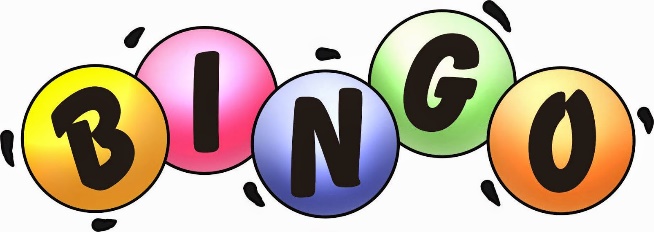 We will bring the bingo cards, prizes & fun!You bring a chair & a dauber or marker.  Welcome to all Bossier Parish seniors 60 & above.Friday, March 26, 2021, 10:30am(Inclement weather date will be April 9, 2021)BCOA Haughton Site Parking Area201 S. Hazel, Haughton, LA 71037Tell a Friend – Bring a Friend!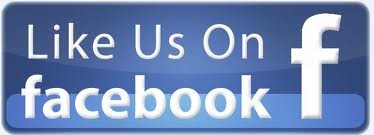 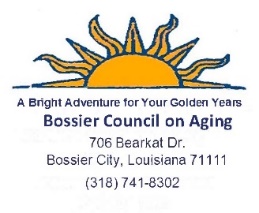 